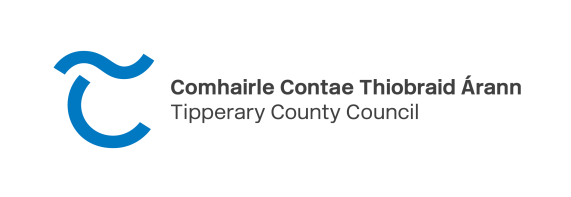 Blas International Summer School forTraditional Irish Music and DanceSummer School Dates: 24th June – 5th July 2024Closing date: 12 noon Monday 14th May 2024BURSARY APPLICATION FORM               Name:_____________________________________________Address: ___________________________________________________________________________________________________Phone Number: ___________E-mail Address: ________________________________Applicants must be over 18 years old, please tick box to confirm same: Are you residing within the Tipperary Administrative Area?   Yes 		No Area of Interest:	MUSIC	____ỴSONG     	DANCE	 Please list your Primary instrument of choice:________________________________________________________Your Second instrument of choice:_______________________________________________________How in your opinion would a bursary to the Blas International Summer School of Traditional Irish Music and Dance be of benefit to you?Please attach a separate typed sheet in response to this question, tick to confirm that separate sheet is attached A CV/Resume of traditional arts related achievements to date must be enclosed with applicationA sample of work must be enclosed e.g. recordings or other appropriate material.An independent selection committee will assess applications for this bursary. Their decision will be final.If awarded this bursary, I commit to fully attend the Blas International Summer School of Traditional Irish Music and Dance for the duration of the course supported (e.g. 1 week) and to provide a written short report to the Arts Office on completion.SIGNED:    ____________________________Applications marked “BLAS International Summer School” should be emailed to: artsoffice@tipperarycoco.ieClosing date: 12 noon Monday 14th May 2024For further information please contact artsoffice@tipperarycoco.ie or visit www.blas.ie/ www.tipperarycoco.ie/artsPlease tick the box if you would like your email address to be added to our database to receive Arts Office related information.  Tipperary County Council – Privacy Notice – Arts Office Grant ApplicationsTipperary County Council has a Privacy Statement which is a general document about how we approach data protection as an Organisation and is available on the council’s website https://www.tipperarycoco.ie/your-council/tipperary-county-council-privacy-statement or on request from this department.1. Contact details of the data protection officerData Protection Office: Telephone: 0818 06 5000 email: dataprotection@tipperarycoco.ie2. The purposes and basis for the processingThe purpose for processing your data is to process your application to the following Arts Office managed grant schemes:The Tipperary Festivals & Events SchemeThe Tipperary Artists Award SchemeThe Tipperary Artists in Primary Schools SchemeThe Tipperary Arts Act Grant SchemeThe Tipperary Tyrone Guthrie Centre Regional Bursary SchemeThe Tipperary Blas Summer School of Traditional Irish Music & Dance BursaryThe Tipperary Local Drama SchemeWhen making an application under the schemes listed above you provide us with contact details such as an address, a phone number or email address. We use these to contact you and will only contact you about matters that affect your request or query.Please note that to help protect your privacy we take steps to verify your identity, before granting access to personal data, and further proof of your identity may be requested by this Council.3. The recipients or categories of recipients of the personal dataThe personal data you supply to this Council as part of your application under the above listed grant schemes will only be used by Tipperary County Council for the purposes of processing the application, internal review, appeal or query and for essential purposes related to delivery of the service to you. This may entail sharing your data with other departments or associated companies of Tipperary County Council and with any relevant third parties that may be associated with your application (e.g. external invited specialists on assessment panels, The University of Limerick (in relation to assessment of The Blas Bursary); The Tyrone Guthrie Centre (in relation to the relevant award), the Irish Youth Choir organising body (in relation to the relevant award). There are no plans to transfer personal data to a third country or international organisation.Your data may also be shared with other sections within Tipperary County Council to make sure the information is accurate and/or prevent or detect fraud.All data supplied by you as part of your application, appeal or query under the above listed grant schemes will be used for the specific purpose of assessing and administering your application or queries. 4. The retention periods or the criteria used to determine that periodData in relation to the above listed grant schemes is held in accordance with the Local Authority National Records Retention Policy. https://www.lgma.ie/en/publications/corporate/national-retention-policy-for-local-authority.pdf                  5. Details on rights of access to and rectification/deletion of personal data.You have the right to request access to personal data held about you, obtain confirmation as to whether data concerning you exists, be informed of the content and source of data and check its accuracy. Please see our Privacy Statement for further details.Please note that to help protect your privacy we may take steps to verify your identity, before granting access to personal data. 6. The right to lodge a complaint with the supervisory authorityIf you have contacted us about a personal data matter and you are unhappy with the outcome, you can raise the matter with the Data Protection Commission, Canal House, Station Road, Portarlington, Co. Laois, Ireland. Before doing so it is recommended that you contact Tipperary County Council (dataprotection@tipperarycoco.ie) to establish the circumstances and to indicate your intention to complain to the Data Protection Commission’s Office. We may be in a position to resolve the problem in a timely manner. If you are not satisfied with our response, or if you do not receive a response, at that point you could make a complaint to the Data Protection Commission’s Office.The Data Protection Commission website https://www.dataprotection.ie/  has further details and the online form to be completed if you wish to raise a concern or make a complaint.